

Samarbejdsmøde med nye ejere: Nounou og Simon / bestyrelsesmøde d. 20/4-2022

Deltagere: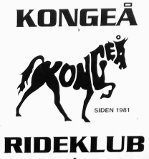 Ejere af faciliteter:	Nounou Schmidt og Simon JohansenBestyrelsesmedlemmer: 	Bodil Roskjær, Rikke Galler, Karina Josefsen, Lene HavgaardSuppleanter: 		Maiken Brarup, Hanne JosefsenAndre: 		Kassér – Pia Toft Juul, Støtteklubben – Helle Nikolaisen (ved velkomst)		Afbud:		Bestyrelsesmedlem - Nanette SchouNæste bestyrelsesmøde bliver online tirsdag den 24/5. Karina udarbejder en dagsorden. EmneVelkommen og præsentationHjertelig velkommen til de nye ejere: Nounou og Simon. Helle præsenterede støtteklubben, som står for årets ridelejr, cafeen ved stævner, rengøring af rytterstuen, hyggen etc.KÅR og støtteklubben er 2 forskellige foreninger. Støtteklubben ejer elevhestene.Kontrakt og samarbejdeDet blev aftalt at kontrakten mellem ejere og klubben fortsætter som den er indtil 1/7. Derefter mødes Hanne, Nounou og Simon.Tovholder: HanneÅrsplan for 2022 og traditioner i KÅRStævnerDer afholdes træningsdag i maj, september og november. Næste træningsdag i spring og dressur er den 7/5-22.Derudover afholdes der C-stævne i dressur hhv d 18-19/5 og d 13-14/8, samt D-stævne i september og januar. Vi har pt ikke mulighed for at afholde C-stævner indendørs eller B-stævner udendørs pga opvarmningsforhold.Der har desværre været for få tilmeldinger til de seneste springstævner og de er derfor blevet aflyst. RidelejrStøtteklubben arrangerer ridelejr hvert år i juni. I år er det fra d 17-19/6.HundevennerVores hundevenner afholder stævne indendørs 2 gange om året. De betaler for at bruge faciliteterne.Junior UdvalgetVores junior udvalg blev valgt ind i marts 2022 og arbejder på deres første arrangement. Der er tradition for at juniorudvalget står for et vis antal arrangementer for børn i løbet af året.Derudover afholdes arbejdsdage og der var engang en tradition med at holde en sommerfest og have ridemærkeundervisning. Ønsker og fremtidige forbedringerUdvidelse af den lille halKlubbens allerstørste ønske er at få udvidet den lille hal, så de sidste meter for enden af hallen inddrages. Det vil gøre det muligt at have elevundervisning i den lille hal og øge kapaciteten om eftermiddagen markant i vinterhalvåret. En potentiel udvidelse vil kræve flytning af en el-tavle, materialer til barriere, evt bund samt opgradering af vandingsanlægget. Simon og Nounou har allerede bedt om tilbud på el-delen.Tovholder: Simon (tilbud)BundeDerudover har klubben et stort ønske om at få fiberbund i den store hal og hvis muligt i begge haller. Den nuværende bund består af sand og flis/sol-affald og klubben mener at betale ca 50.000kr/året for at vedligeholde bunden. Materialepris for fiberbunde i begge haller skal forventes at ligge i omegnen af 130.000kr + moms samlet. Finansiering af dette skal undersøges. Simon vurderer i første omgang, hvor akut det er med nyt fyld, så ønskerne kan prioriteres.Tovholder: Simon Vi diskuterede muligheden for at forlænge den lille hal og skifte bundene i samme omgang og derefter flytte elevundervisningen og evt hæve prisen på facilitetskort.VandingVandingsanlægget i den lille hal kan bruge en opgradering. Vandingsanlægget i den store hal kører ikke helt optimalt, hvilket også er en af grundene til at bunden har en tendens til at ende på midten. Karina og Rikke vil høre VVS-venner, om de har mulighed for at hjælpe.Tovholder: Karina og RikkeHøjtalerStævneudvalget vil finde et passende anlæg, der kan bruges ved afholdelse af stævner. Penge er sat af.Tovholder: RikkeStrømforbrug, solceller og Grøn Certificering (Bæredygtighed)Klubben betaler iflg aftale 12.500kr/kvartal i strøm, men især med stigende priser, så dækker dette beløb pt ikke den reelle udgift. Det reelle forbrug kendes ikke. Der kunne spares på strømmen ved at skifte lyset i ridehallen til LED. Det skal forventes at koste i omegnen af 100.000kr. Simon har derudover foreslået at undersøge muligheden for solceller på taget og vil få et tilbud på dette. Trine har efter mødet foreslået, at der bliver taget kontakt til 2 x Steen. De runde lamper er muligvis allerede med LED. Tovholder på tilbud: SimonRideklubber kan blive ’Bæredygtighedscertificerede’ hos DRF. Hanne og Lene vil undersøge, hvad denne certificering kræver samt undersøge muligheder for finansiering gennem fonde og puljer Tovholder: Hanne og Lene mødes den 3/5 kl 17:00Handlingsplan for kværkeKÅR har pt ingen handlingsplan i tilfælde af kværkeudbrud. Hvem og hvordan meldes det ud, og hvordan håndteres det rent praktisk. Tovholder: Karina og NounouOpdatering af hjemmesidenNounou laver et skriv omkring opstaldning etc og sender til Hanne, som opdaterer hjemmesiden.Tovholder: Nounou og HanneUndervisningDer er ønske om at undervisningen gøres mere struktureret og gennemskuelig, så det er nemmere at finde et tidspunkt at træne i hallen. Der foregår pt en del ikke-annonceret undervisning af en række forskellige undervisere. Bestyrelsen drøfter dette på næste mødeTovholder: Karina (ift. at sætte på dagsorden til næste møde).HarvenSimon har alverdens udstyr til etablering og vedligehold af ridebaner og har foreslået, at klubben derfor sælger harven.Springtårne i hallenDe to store tårne i den store hal stammer fra engang, hvor der blev afholdt springstævner på KÅR. De bliver pt ikke brugt og spørgsmålet er om de igen kommer i brug eller evt skal sælges for at pladsen kan blive bedre udnyttet.Pris på facilitetskortPrisen på facilitetskort skal have et gennemsyn. Det kunne være godt at få en forståelse for priser i de omkringliggende klubber/privatsteder med haller og hvad de tilbyder. Dette forudsætter dog også at der er nemmere adgang til at træne i hallerne.Tovholder: Karina (ift. dagsorden til næste bestyrelsesmøde)MøderNounou og Simon deltager ikke fast på bestyrelsesmøder, men deltager gerne, når det ønskes. ElevhesteneVi har pt 9 elevheste inklusive Dina og arbejder på at finde en erstatning for Morgan, som vi desværre mistede i julen. Der betales pt 1500kr/boks/måned inklusiv moms. Der ligger en særskilt aftale for Dina.Elevhestene går på døgnfold i sommerferien.  